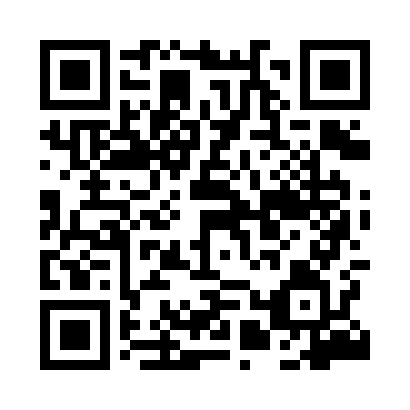 Prayer times for Boczki, PolandSat 1 Jun 2024 - Sun 30 Jun 2024High Latitude Method: Angle Based RulePrayer Calculation Method: Muslim World LeagueAsar Calculation Method: HanafiPrayer times provided by https://www.salahtimes.comDateDayFajrSunriseDhuhrAsrMaghribIsha1Sat2:094:2512:386:128:5211:002Sun2:094:2412:386:138:5311:013Mon2:084:2312:386:138:5411:014Tue2:084:2312:386:148:5511:025Wed2:084:2212:396:158:5611:026Thu2:084:2112:396:158:5711:037Fri2:084:2112:396:168:5811:038Sat2:084:2012:396:168:5811:049Sun2:084:2012:396:178:5911:0410Mon2:084:1912:406:179:0011:0411Tue2:084:1912:406:189:0111:0512Wed2:084:1912:406:189:0111:0513Thu2:084:1912:406:199:0211:0614Fri2:084:1912:406:199:0211:0615Sat2:084:1812:416:199:0311:0616Sun2:084:1812:416:209:0311:0717Mon2:084:1812:416:209:0411:0718Tue2:084:1812:416:209:0411:0719Wed2:084:1912:416:219:0411:0720Thu2:084:1912:426:219:0511:0821Fri2:094:1912:426:219:0511:0822Sat2:094:1912:426:219:0511:0823Sun2:094:1912:426:219:0511:0824Mon2:094:2012:436:229:0511:0825Tue2:104:2012:436:229:0511:0826Wed2:104:2112:436:229:0511:0927Thu2:104:2112:436:229:0511:0928Fri2:114:2212:436:229:0511:0929Sat2:114:2212:446:229:0511:0930Sun2:114:2312:446:229:0411:09